Guthan  na Beathaichean Goo-han na bay-heechenBidh Cù ag radh woof  x 3                  Dè bhios piseag ag radh?Be coo a gra…..		                   Jay veeos peeshag a gra? Bidh piseag ag radh miaow x 3	         Dè bhios tunnag ag radh?Be peeshag gra ….			          Jay veeos tunnak a gra?Bidh tunnag ag radh guag x 3	         Dè bhios muc ag radh?Be tunnak a gra…..			Jay veeos moock a gra? Bidh muc ag radh  oink x 3                  Dè bhios Luch ag radh?Be moock a gra ……		          Jay veeos looch a gra?Bidh luch ag radh  squeak x 3             Dè bhios Caora ag radh?Be looch a gra ……		         Jay veeos cura a gra?Bidh Caora ag radh meh x 3  Be cura a gra……	Se sin a bhios caora ag radh!Sheh shin a veeos cura a gra!      Cu                                               Piseag                                                                   Tunnag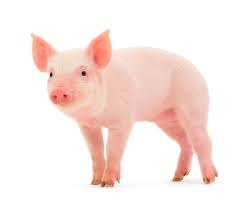 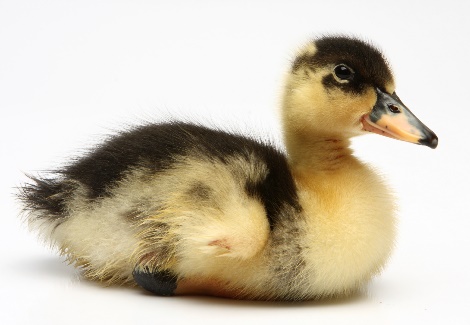 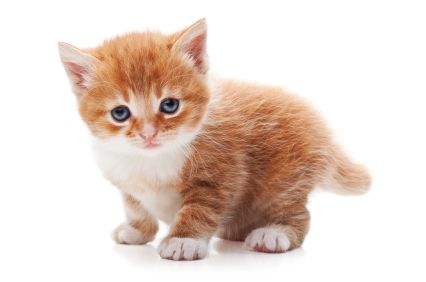 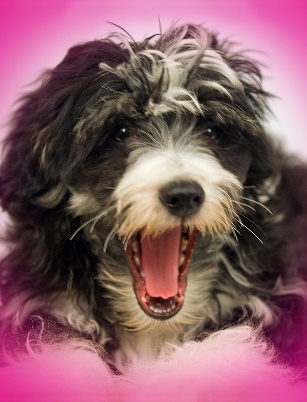 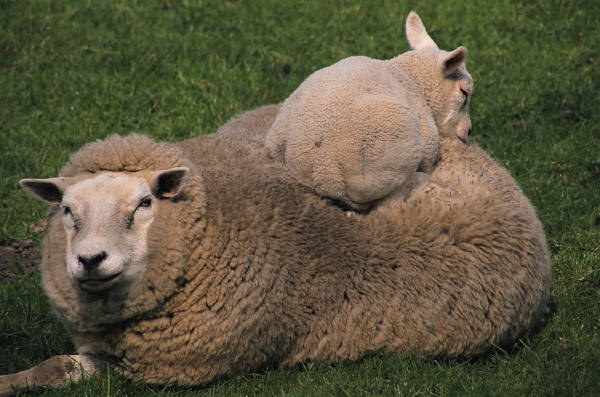 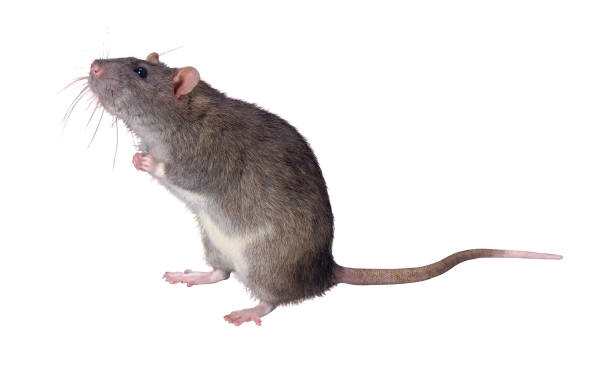        Muc                                            Luch                                                              Caora